Stage 2 English  		EXTERNAL ASSESSMENT  			Comparative StudyName: _______________________________________________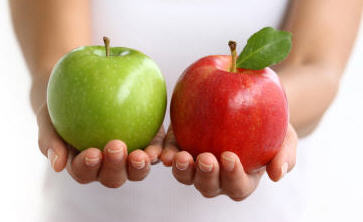 SACE Number: ________________________________________Task:	Complete a written comparative analysis of two texts and evaluate how the language features, stylistic features, and conventions in these texts are used to represent ideas, perspectives, and/or aspects of culture, and to influence the audience.Select two texts which are linked in some way. This can be:Text typeAuthorIdeas, perspectives and or aspects of cultureSame text adapted into different text types such as a film and novel that tell the same storyPurpose AudienceContext Select one of the following options to formulate a response to in relation to your two chosen texts:Compare the techniques used by authors of two texts to explore ideas and achieve their purpose.Compare the approaches used to reinforce a similar idea(s) and draw a response from different/similar audiences in two different texts.Compare the features used by the same author of two different texts to explore idea(s) and their effect on the audience. NOTE: 	Draw on your prior learning about making a critical, analytical comparison of two texts completed in other areas of the course. Furthermore, complete your Comparative Study Booklet so that you are equipped with necessary text details to complete the task.Task Duration: 2, 000 words writtenDraft Due Date: Your last English lesson of Week 5, Term 3	Final Due Date: Your last English lesson of Week 7, Term 3 – NO EXTENSIONS! **possibly EVEN earlier!Presentation Requirements for Written Assessment: (use as a checklist)	DRAFT:Footer with your first and last name and SACE ID (Final=SACE ID only)Size 11 Calibri fontDo not narrow marginsTitle of subjectTitle of taskTitle of textsWrite question outDouble line spacing + extra spacing between paragraphsWord count stated at end of documentFINALNo name, SACE ID only on EVERY PAGEWord countComparative Study Tips and ProcessAvoid texts with too many similarities or differences as it becomes too difficult to analyse in adequate depth.Select 1-3 common ideas, themes, perspectives or aspects of culture and a wider range of language features (written or spoken texts, usually), stylistic features (visual or multimedia texts, usually) and conventions to analyse.A question is helpful to focus your analysis.Total of 2000 words including evidence to support ideas.INCLUDE references in MLA style.No less than 1800 words. NO MORE THAN 2000.Suggested StructureIntroduction (250 words)Contextual Information (300 words)Target audience, purpose, socio-cultural context and form (similarities/differences)Major Point One (structure based) (300 words)Major Point Two (style based) (300 words)Major Point Three (language based) (300 words)Major Point Four (evaluation of success) (300 words)Conclusion/Reiteration of evaluation (250 words)My Process:Choose Text One.Take notes on plot, characters, setting, literary techniques, conventions of the text type, stylistic choices, themes, ideas, perspectives, aspects of culture.Select a question from a generic list.Select Text Two based on similar themes, different text types, technique or stylistic features.Take notes on plot, characters, setting, literary techniques, conventions of the text type, stylistic choices, themes, ideas, perspectives, aspects of culture.Complete a compare and contrast chart.Share your findings as a class roundtable discussion, or in pairs. Will this pairing work? There must not be too many similarities or differences as it becomes too difficult to analyse in adequate depth.Review and refine your questions choice.You may need to change or completely re-focus your question.For example, you may have started with the theme of ‘love’ but after thinking, you discovered you could compare and contrast both texts through a ‘feminist’ perspective lens, as both deal with what it means to be a modern woman in love.Write initial comparative analysis draft.Have someone at home read over your work and give feedback if possible.Read and edit this independently afterwards.Peer edit with a member of class.Read and edit this independently afterwards.Peer edit with another member of class.Read and edit this independently afterwards.Give to your Teacher for reading and they will provide feedback.You must show that you have had THREE SEPARATE PEOPLE write on your work, give oral feedback and that you have MADE THOSE CHANGES.Read and edit this independently afterwards.Submit polished Comparative Analysis.No name on this – Your Question/Title, SACE ID and Page Numbers only in HEADER.Creating a QuestionSAMPLE COMPARISON – let’s say you’ve chosen your two texts…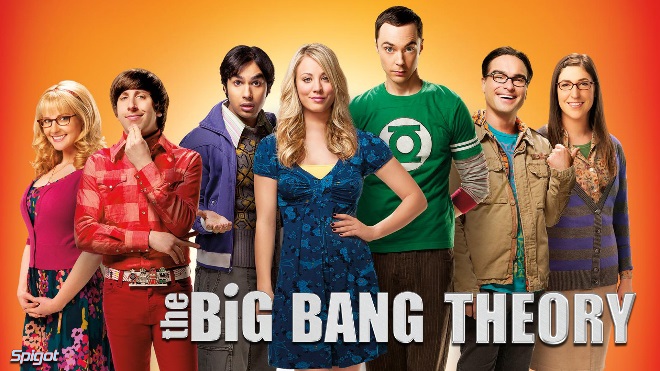 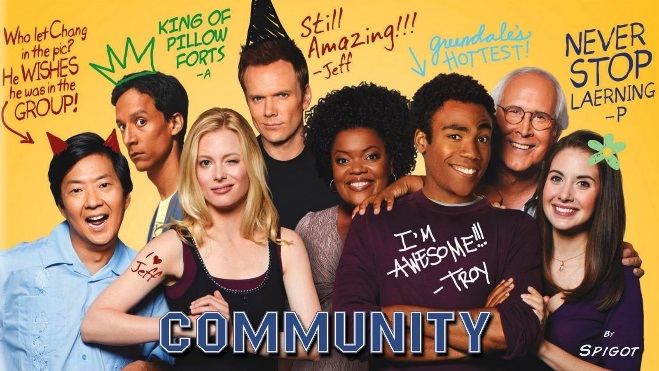 The Big Bang Theory (2007 - )				Community (2009-2015)What connection would you immediately make between the two?Aspects of culture? (nerd sub-cultures? Youth culture?)Stylistic Techniques or Conventions? (sitcom genre: gags vs character jokes, canned laughter vs …)Let’s Generate a Good Question“How successful are the creators of The Big Bang Theory and Community in utilising the language and stylistic conventions of the situation comedy genre to explore ideas and perspectives in order to appeal to their target audience?”What does it focus on? What will I NEED to cover?“How successful are the creators of Macbeth and Breaking Bad in utilising the language and stylistic conventions of the text type to explore the ideas of greed and power in order to appeal to their target audience?”“How successful are the creators of The Big Bang Theory and Community in their use of language and stylistic conventions to explore character stereotypes in an appeal to their target audience?”“To what extent do the creators of The Big Bang Theory and Community use the language and style of the situational comedy to appeal to their target audience through an exploration of the idea of belonging?”Select one of the previous or following options to formulate a response to in relation to your two chosen texts:Compare the techniques used by authors of two texts to explore ideas and achieve their purpose.Compare the approaches used to reinforce a similar idea(s) and draw a response from different/similar audiences in two different texts.Compare the features used by the same author of two different texts to explore idea(s) and their effect on the audience. A Huge List of Common ThemesThemes in literature are often varied and hidden. Sometimes you can get through an entire book and not realize what the author meant. However, this is a good basic list that you can build from. Remember that some books have multiple themes.Beauty of simplicityCapitalism – effect on the individualChange of power – necessityChange versus traditionChaos and orderCharacter – destruction, building upCircle of lifeComing of ageCommunication – verbal and nonverbalCompanionship as salvationConvention and rebellionDangers of ignoranceDarkness and lightDeath – inevitable or tragedyDesire to escapeDestruction of beautyDisillusionment and dreamsDisplacementEmpowermentEmptiness of attaining false dreamEverlasting loveEvils of racismFacing darknessFacing realityFading beautyFaith versus doubtFamily – blessing or curseFate and free willFear of failureFemale rolesFulfilmentGood versus badGreed as downfallGrowing up – pain or pleasureHazards of passing judgmentHeartbreak of betrayalHeroism – real and perceivedHierarchy in natureIdentity crisisIllusion of powerImmortalityIndividual versus societyInner versus outer strengthInjusticeIsolationIsolationism – hazardsKnowledge versus ignoranceLoneliness as destructive forceLosing hopeLoss of innocenceLost honourLost loveLove and sacrificeMan against natureManipulationMaterialism as downfallMotherhoodNames – power and significanceNationalism – complicationsNature as beautyNecessity of workOppression of womenOptimism – power or follyOvercoming – fear, weakness, vicePatriotism – positive side or complicationsPower and corruptionPower of silencePower of traditionPower of wealthPower of wordsPride and downfallProgress – real or illusionQuest for discoveryQuest for powerRebirthReunionRole of menRole of Religion – virtue or hypocrisyRole of womenSelf – inner and outerSelf-awarenessSelf-preservationSelf-relianceSocial mobilityTechnology in society – good or badTemporary nature of physical beautyTemptation and destructionTotalitarianismVanity as downfallVulnerability of the meekVulnerability of the strongWar – glory, necessity, pain, tragedyWill to surviveWisdom of experienceWorking class strugglesYouth and beautyMovies
Movies generally have one or two themes, but not many more. The themes in movies are often said outright instead of hinted at. Some of the popular themes from movies today include:Abuse of powerArroganceArtAutonomyBeating the oddsBeautyBeliefsBetrayalBibleBraveryCelebrationChanceChangeChaos and orderChildrenCircle of lifeComing of ageCommon senseConservationConspiracyCreationCrimeCourageDarkness and lightnessDeathDedicationDemocracyDesire to escapeDespairDisillusionmentEconomicsEffects from the pastEmpowermentEverlasting loveEvils by humanityFacing realityFailureFamilyFateFearFeminismFreedomFriendshipFutureGay, Lesbian, Bisexual, and Transgender rightsGodGood vs EvilGovernmentGreedGrowing UpHappinessHateHeritageHeroHeroismHopeHumourHuman NatureIdentityIdeologyIgnoranceIllusion of powerIndividualityInner peaceInnocenceIsolationJealousyJusticeKindnessKnowledgeLawLeadershipLibertyLifeLogicLosing hopeLoss of innocenceLost loveLove and sacrificeLoyaltyMan vs natureMan vs manMan vs selfMan vs machineMankindMaturityMedicineMercyMoralityNationalismNatureNecessityOptimismNeglectNormalityOpportunityOptimismOvercomingPassionPatiencePatriotismPeacePerfectionPeer pressurePerseverancePower and corruptionPrejudicePrideProgressPurposeQuestsRaceRealityRedemptionRegretReligionResistanceReunionRevolutionRevengeSanitySecrecySegregationSelf-awarenessSelf-disciplineSimplicitySocietySocial ConstructSolitudeSoulSuicideSurvivalTechnologyTemptationTimeToleranceTravelTrustTruthUniverseUnselfishnessValourVicesViolenceVirtueWarWasteWealthWisdomWillpowerWinning and losingXenophobiaYouthPoetryThemes in poetry are often quite apparent, but that isn’t always the case. Sometimes the theme doesn’t make itself apparent and is instead up to the reader. Reading a poem aloud often helps with understanding the theme. Here are some examples:AdversityAgingAmericaAngelsBeautyBirdsChangeChildhoodComfort after deathCourageDeathDeceptionDestinyDyingDepressionDreamsDyingEarthEmotionsEncouragingFaithFameFateFearFlowersForgivenessFreedomFriendshipFuneralsGodGratitudeGriefHappinessHateHeartbreakHeavenHopeHumilityIdentityImaginationImpossibilityInnocenceInner PeaceInspirationJealousyJoyJusticeKnowledgeLifeLife – purpose ofLoveMarriageMemoriesMountainsMourningMusicNatureNew YearNot Giving UpOnenessOpportunityOvercomingPainPatiencePeacePrayerRegretRevengeRosesSadnessSimplicitySinSoulStarsSufferingSympathyTimeTreesTrustUnconditional loveWarWorkSEARCHING FOR EVIDENCE AND TECHNIQUES EMPLOYED FOR IMPACT:LANGUAGE FEATURES, STYLISTIC FEATURES, CONVENTIONS, TECHNIQUES, ETC…Not sure what the techniques or stylistic features or language features or conventions or clichés or tropes of your text type are?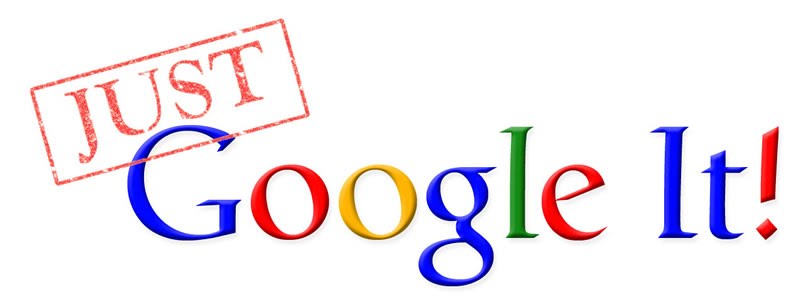 e.g. “novel techniques”	“road to perdition film techniques”	“into the wild editing style”
You get the idea, lazybones.Narrative:Film & TV:Comic books / Graphic Novels:Blogs:Podcasts:Poetry:Drama Texts:Articles:GlossaryAudienceThe group of readers, listeners, or viewers that the writer, film-maker, or speaker is addressing. Audience (real and implied) includes an individual, students in the classroom, and the wider community. Consider their age, socioeconomic status, interests, their expectations of a genre or textContextThe environment in which a text is responded to or created. Context can include the social, historical, and cultural conditions in which a text is responded to and created (the context of culture) or the specific features of its immediate environment (context of situation).Think of a 1850s English working-class audience compared to a modern working class audience: how does the context of these times differ? Their values and way the audience responds to the text is vastly different. Or is it?ConventionAn accepted practice that has developed over time and is generally used and understood, for example, the use of specific structural aspects of texts, such as in report writing, sections for introduction, background, discussion, and recommendations.A sitcom has canned laughter, horror films have jumpscares. What does your text have?CultureHow might your text reflect the beliefs, practices, values, history, relationships, society or culture of a particular time or place’s culture or sub-cultures?Consider ‘The God of Small Things’ and its examination of the Indian caste system through a tragic forbidden love story. It reveals levels of Indian society, values and history. Consider how ‘Community’ reveals elements of nerd/youth sub-culture.EvidenceYour evidence will be the use of specific techniques, explaining audience and context, and using specific moments, symbols, quotations, etc, etc, from your texts to BACK UP THE POINT YOU ARE MAKING.Idea or ThemeEvery text has some sort of lesson in how to be a member of society. The creator of the text then adds their own interpretation. What broad idea, message, moral, universal truth, value or lesson is expressed?
E.g. ‘Loss of Innocence’ in ‘Road To Perdition’; through the events unfolding we understand it is a necessary part of growing up. (That’s the Director’s part!)IntertextualityThe shaping of a text’s meaning by the reading of other texts or the interrelationship of texts, such as when an author borrows from or transforms another text or a reader’s referencing of one text in reading another. Texts gain meaning through their reference to or evocation of other texts.Think film ‘Into The Wild’s’ use of quotations from famous survivalist, transcendentalist texts like Walden.Language FeaturesThe features of language that support meaning (e.g. sentence structure, vocabulary, punctuation, figurative language, framing, camera angles). These choices vary according to the purpose of a text, its subject matter, audience, and communication mode.Literary TextLiterary texts refer to past and contemporary texts across a range of cultural contexts. They are valued for their form and style and are recognised as having enduring or artistic value.MediumThe resources used in the production of texts, including tools and materials (e.g. digital text and the computer, writing and the pen, typewriter).How do we ingest and access texts today? A quick read on social media? On a kindle? A book? Online streaming?MetalanguageSpecialised language used to refer to technical aspects of the study of English, for example, language used to discuss film or literary study (e.g. mise-en-scène, symbolism, characterisation) or language used to talk about grammatical terms (e.g. ‘sentence’, ‘clause’, ‘conjunction’).ModeThe various processes of communication: listening, speaking, reading/viewing, and writing/creating. Modes are also used to refer to the semiotic (meaning-making) resources associated with these communicative processes (e.g. sound, print, image, gesture).Multimodal TextCombination of two or more communication modes (e.g. combining print, image, and spoken text in film or computer presentations). Think powerpoint and speech: visual and spoken.Perspective and Critical PerspectiveWhat a reader/viewer brings to a text, or the way in which a reader/viewer is positioned by the author through the text, or how a particular ideology is embedded in a text (e.g. a feminist perspective). A critical perspective is the view you bring to the literature you read.Some critical perspectives to consider. FeministMarxistPsychoanalytic or FreudianArchetypal or MythologicalNew HistoricismStylistic FeaturesThe ways in which aspects of texts (e.g. words, sentences, images) are arranged and how they affect meaning. Style can distinguish the work of individual authors (e.g. Henry Lawson’s poems), as well as the work of a particular period (e.g. Elizabethan drama), or of a particular text type (e.g. recipes, scientific articles). Examples of stylistic features are narrative viewpoint, structure of stanzas, juxtaposition, nominalisation, alliteration, metaphor, and lexical choice.Text TypesExamples of text types include reports, essays, speeches, narratives, recounts, infographics, films, stories, poems, novels, podcasts. These text types can be further classified according to the particular purposes they are designed to achieve (e.g. informational, imaginative, interpretive, analytical, or persuasive).Performance Standards for Responding to TextsPerformance Standards for Responding to TextsPerformance Standards for Responding to TextsPerformance Standards for Responding to TextsKnowledge and UnderstandingAnalysisApplicationAComprehensive knowledge and understanding of the ideas and perspectives in a range of texts.Thorough knowledge and understanding of the ways in which authors of texts use a range of language features, stylistic features, and conventions to make meaning.Extensive knowledge and understanding of a wide range of ways in which texts are created for different purposes, audiences, and contexts.Perceptive analysis of language features, stylistic features, and conventions used in texts, and thoughtful evaluation of how they influence audiences.Sophisticated analysis and evaluation of ways in which ideas, perspectives, and aspects of culture are represented in texts.Versatile and precise use of language features to create a wide range of coherent texts that address the purpose, audience, and context.Fluently incorporated use of evidence from texts to develop and support a response.Sophisticated use of accurate, clear, and fluent expression.BKnowledge and understanding of the ideas and perspectives in a range of texts.Knowledge and understanding of the ways in which authors of texts use a range of language features, stylistic features, and conventions to make meaning.Knowledge and understanding of a range of ways in which texts are created for different purposes, contexts, and audiences.Detailed analysis of language features, stylistic features, and conventions, and evaluation of how they influence audiences.Detailed analysis and some evaluation of ways in which ideas, perspectives, and aspects of culture are represented in texts.Accurate use of language features to create a range of coherent texts that address the purpose, context, and audience.Appropriate use of evidence from texts to develop and support a response.Consistent use of accurate, clear, and fluent expression.CKnowledge and understanding of some of the ideas and perspectives in a narrow range of texts.Knowledge and understanding of the ways in which authors of texts use some language features, stylistic features, and conventions to make meaning.Knowledge and understanding of a range of ways in which everyday texts are created for different purposes, contexts, and audiences.Description and some analysis of different language features, stylistic features, and conventions, and some evaluation of how they influence audiences.Analysis of some ideas and perspectives represented in texts.Mostly accurate use of language features to create a narrow range of texts that address the purpose, context, and audience.Selection of some evidence from texts to develop and support a response.Appropriate use of accurate, clear, and fluent expression.DKnowledge and understanding of some ideas in texts.Some knowledge and understanding of the ways in which authors of texts use language techniques and conventions to make meaning.Knowledge and understanding of ways in which some everyday texts are created for different purposes and audiences.Description of some language features.Description of some ideas in texts.Use of some language features to create a narrow range of texts.Partial use of basic evidence from texts to develop a response.Inconsistent use of accurate expression.EIdentification of an idea in a text.Knowledge and understanding of a restricted range of ways in which authors of texts use language techniques.Some knowledge and understanding of a familiar text.Recognition of language features.Reference to an idea in a text.Use of language features to create a text.Limited use of evidence from a text in a response.Occasional use of clear expression.I MUST EXPLAIN:This example covers…ideas and/or perspectivesNerd sub-culture, Non-mainstream perspectives, The Themes of…the language and stylistic conventionsDialogue, TV format, situational comedy, characterisation, etc…target audienceWho is watching this show? What do they expect? The shows deliver?Successful – you must EVALUATE…To what extent do these work? Are they funny? Do they communicate the ideas?